Adatkezelési Tájékoztató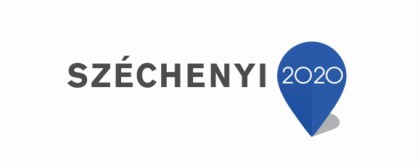 „Maradj Hajdú-Biharban!”Adatkezelési tájékoztatóa „Maradj Hajdú-Biharban!” ösztöndíj pályázat benyújtásához kapcsolódóanNagyhegyes Község Önkormányzata az ösztöndíjra pályázók személyes adatait tiszteletben tartja, elismeri az információs önrendelkezésükhöz való jogukat, ezért kiemelt figyelmet fordít arra, hogy a mindenkor hatályos adatvédelmi jogszabályokban foglalt követelményeknek megfelelően járjon el.Az ösztöndíj az Emberi Erőforrás Fejlesztési Operatív Program keretében kiírt, EFOP–1.5.3-16 kódszámú „Humán szolgáltatások fejlesztése térségi szemléletben – kedvezményezett térségek” című pályázati felhívásra sikeresen benyújtott, EFOP–1.5.3-16-2017-00043 azonosító számú projekt keretében került megalapításra.Általános rendelkezések Vonatkozó jogszabályok:AZ EURÓPAI PARLAMENT ÉS A TANÁCS (EU) 2016/679 RENDELETE (2016.április 27.) természetes személyeknek a személyes adatok kezelése tekintetében történő védelméről és az ilyen adatok szabad áramlásáról, valamint a 95/46/EK rendelet hatályon kívül helyezéséről (általános adatvédelmi rendelet, a továbbiakban: GDPR),az információs önrendelkezési jogról és az információszabadságról szóló 2011. évi CXII. törvény, a továbbiakban: Info tv.Az adatkezelés célja:Nagyhegyes Község Önkormányzata Képviselő-testületének a „Maradj Hajdú-Biharban!” ösztöndíjról szóló, 6/2019. (IV. 25.) önkormányzati rendeletével szabályozott ösztöndíj odaítélésével kapcsolatos feltételek vizsgálata, beazonosítás és kapcsolattartás, a pályázat elbírálása.Az Adatkezelő megnevezése, elérhetőségei: Nagyhegyes Község Önkormányzata Postacím: 4064 Nagyhegyes, Kossuth utca 2.e-mail: hivatal@nagyhegyes.hu telefon: 06-52-367-011honlap: www.nagyhegyes.huAz Adatfeldolgozó megnevezése, elérhetőségei: Nagyhegyesi Polgármesteri HivatalPostacím: 4064 Nagyhegyes, Kossuth utca 2.e-mail: hivatal@nagyhegyes.hu, telefon: 06-52-367-011 A kezelt személyes adatok köre:Név (családi és utónév, születési név); Születési hely, idő; Állampolgárság; Anyja neve; Lakóhely; E-mail cím; Hallgatói jogviszony adatai; Tanulmányi átlag; Országos versenyeredmények; Nyelvtudásra, önkéntességre vonatkozó adatok.Adatkezelési Tájékoztató„Maradj Hajdú-Biharban!”Az adatkezelés jogalapja: A pályázat elbírálásához szükséges a megjelölt adatok megadása, melyek alapján Nagyhegyes Község Önkormányzatának Képviselő-testülete vizsgálja a jogosultsági feltételek fennállását. Az Ön, mint érintett kifejezett hozzájárulása (GDPR rendelet 6. cikk (1) bekezdés a) pont).Az adatkezelés időtartamaA projekt fizikai megvalósítását követően, az előírt projektdokumentációra irányadó megőrzési határidő (2027. 12. 31.) leteltét követően az Adatkezelő gondoskodik a személyes adatokat tartalmazó dokumentumuk és az adatok megsemmisítéséről. A projekt fizikai megvalósításának (2020. 09. 31.) esetleges módosulása esetén a fent jelölt határidő a módosulás időtartamának idejével automatikusan meghosszabbodik.Ki lesz az Ön által megadott adatok kezelésére még feljogosítva:Az ösztöndíj pályázatok tartalmi értékelését végző, az ösztöndíj odaítélésével kapcsolatban javaslattevő testület az Ösztöndíj Munkacsoport, mely a 6/2019. (IV. 25.) önkormányzati rendelet 2. számú melléklete szerinti tagokból, illetve Hajdú-Bihar Megyei Önkormányzat által delegált személyből áll; továbbá a döntésre jogosult, Nagyhegyes Község Önkormányzatának Képviselő-testülete.Az adatok tárolási módja:A Nagyhegyesi Polgármesteri Hivatal Adatfeldolgozónál kezelésre kerülő személyes adatok elektronikusan, illetőleg papír formátumban kerülnek tárolásra.Adatbiztonsági intézkedésekAz Adatfeldolgozó gondoskodik az általuk kezelt személyes adatok biztonságáról, megteszi azokat a lehetséges technikai intézkedéseket, amelyek biztosítják, a felvett, tárolt, illetve kezelt adatok védettségét, óvja azokat a megsemmisüléstől, jogosulatlan felhasználástól és megváltoztatásuktól.A személyes adatokat 24 órás őrzéssel védett épületben, illetve, a feladatot ellátó ügyintéző jelszóval védett számítógépén kerül tárolásra. A kezelt adatok harmadik országba nem kerülnek továbbításra.Az Adatfeldolgozó gondoskodik a következőkről:a tárolt adatokhoz kizárólag az arra feljogosított személyek, és kizárólag az adatkezelés céljával összefüggésben férjenek hozzá,a felhasznált eszközök szükséges, rendszeres karbantartásáról, fejlesztéséről,az adatokat tároló eszköz megfelelő fizikai védelemmel ellátott zárt helyiségben történő elhelyezéséről, és annak fizikai védelméről,a különböző nyilvántartásokban tárolt adatok közvetlenül ne legyenek összekapcsolhatók és az érintetthez rendelhetők.Önt az adatkezeléssel kapcsolatban az alábbi érintetti jogok illetik meg:Előzetes tájékozódáshoz való jogÖnnek joga van ahhoz, hogy az adatkezeléssel összefüggő tényekről az adatkezelés megkezdését megelőzően tájékoztatást kapjon, melyre vonatkozóan jelen tájékoztatóban szereplő információk közlésével tesznek eleget az Adatkezelő és az Adatfeldolgozó.Adatkezelési Tájékoztató„Maradj Hajdú-Biharban!”Az Ön hozzáférési jogaÖn tájékoztatást, visszajelzést kérhet az Adatkezelőtől, hogy a személyes adatainak kezelése folyamatban van-e, és amennyiben az adatkezelés folyamatban van, Ön jogosult arra, hogy hozzáférést kapjon a kezelt személyes adataihoz, illetve az alábbi információkhoz:az adatkezelés célja;az Ön személyes adatainak kategóriái;azon személyek vagy szervek, szervezetek, akikkel vagy amelyekkel az Ön személyes adatait közölték, vagy közölni fogják;az Ön személyes adatai tárolásának tervezett időtartama, vagy ha ez nem lehetséges, ezen időtartam meghatározásának szempontjai;Ön kérelmezheti az Adatkezelőtől személyes adatainak helyesbítését, törlését vagy az adatok kezelésének korlátozását, és tiltakozhat személyes adatai kezelése ellen;az Ön panasztételi joga a Nemzeti Adatvédelmi és Információszabadság Hatósághoz;az adatok forrása.Az Ön helyesbítéshez való jogaKérheti, hogy az Adatkezelő indokolatlan késedelem nélkül helyesbítse az Önre vonatkozó pontatlan személyes adatokat, illetve Ön kérheti hiányos személyes adatainak kiegészítését.Az Ön törléshez való jogaKérheti, hogy az Adatkezelő indokolatlan késedelem nélkül törölje az Önre vonatkozó személyes adatokat, különösen akkor,ha Ön visszavonja a hozzájárulását, és az adatkezelésnek nincsen más jogalapja;az Ön adataira már nincs szükség abból a célból, amelyből azokat az Adatkezelő gyűjtötte vagy kezelte;ha az Ön adatait jogellenesen kezelték;a személyes adatokat az adatkezelőre alkalmazandó uniós vagy tagállami jogban előírt jogi kötelezettség teljesítéséhez törölni kell.Az Ön joga az adatkezelés korlátozásáhozKérésére az Adatkezelő korlátozza a személyes adataira vonatkozó adatkezelést, ha az alábbiak valamelyike teljesül:amennyiben Ön vitatja a személyes adatai pontosságát, ez esetben a korlátozás arra az időtartamra vonatkozik, amely lehetővé teszi, hogy ellenőrzésre kerüljön a személyes adatok pontossága;az adatkezelés jogellenes, és Ön ellenzi az adatok törlését, és ehelyett kéri azok felhasználásának korlátozását;már nincs szükség a személyes adatokra az adatkezelés céljából, de Ön igényli azokat jogi igények előterjesztéséhez, érvényesítéséhez vagy védelméhez.Az Ön joga az adathordozhatósághozKérelmezheti, hogy a rendelkezésére bocsátott személyes adatait tagolt, széles körben használt, géppel olvasható formátumban megkapja, továbbá jogosult arra, hogy ezeket az adatokat egy másik adatkezelőnek továbbítsa anélkül, hogy ezt akadályozná az az adatkezelő, amelynek a személyes adatokat a rendelkezésére bocsátotta.A jog gyakorlása során jogosult arra, hogy kérje az adatkezelő számára az adatok közvetlen továbbítását.Adatkezelési Tájékoztató„Maradj Hajdú-Biharban!”Az Ön joga a hozzájárulás visszavonásáhozBármikor jogosult visszavonni hozzájárulását az adatok felhasználására vonatkozóan, ebben az esetben az Adatkezelő megszünteti az Ön adatainak kezelését. A hozzájárulás visszavonása nem érinti a hozzájáruláson alapuló, a visszavonás előtti adatkezelés jogszerűségét.A személyes adatok helyesbítéséhez vagy törléséhez, illetve az adatkezelés korlátozásához kapcsolódó értesítési kötelezettségAz Adatkezelő minden olyan címzettet tájékoztat a helyesbítésről, törlésről, korlátozásról, akivel, vagy amellyel a személyes adatokat közölték, kivéve, ha ez lehetetlen, vagy aránytalanul nagy teherrel, erőfeszítéssel jár. Az Ön kérésére erről tájékoztatást nyújtunk.Ön a fenti jogait az Adatfeldolgozó részére eljutatott kérelem útján gyakorolhatja.Amennyiben Ön tájékoztatást kér az Adatkezelőtől, az Adatfeldolgozó a hozzá megküldött kérelmet annak beérkezésétől számított 5 napon belül továbbítja az Adatkezelő részére, mely a tájékoztatást a beérkezéstől számított 25 napon belül köteles az Ön számára megadni.Amennyiben Ön az adatainak helyesbítését, törlését, vagy zárolását kéri, a kérelem elbírálásáról az Adatfeldolgozó a hozzá megküldött kérelmet annak beérkezésétől számított 5 napon belül továbbítja az Adatkezelő részére, mely a beérkezéstől számított 25 napon belül köteles a kérelmet elbírálni, és döntésének megfelelően utasítja az Adatfeldolgozót az adat 5 napon belül történő helyesbítésére, törlésére, illetve zárolására. A kérelem elutasítása esetén az Adatkezelő Önt erről közvetlenül értesíti, mely tartalmazza az elutasítás ténybeli és jogi indokait, továbbá a bírósághoz, valamint illetékes hatósághoz fordulás lehetőségét.NyilvánosságTájékoztatom, hogy az Ön által közölt személyes adatok közül - kizárólag nyertes pályázat, és az ösztöndíj szerződés megkötését követően - a nevet és a támogatási összeget hozza nyilvánosságra Nagyhegyes Község Önkormányzata.Panasz benyújtásának jogaTájékoztatom, hogy amennyiben megítélése szerint az Adatkezelő, Adatfeldolgozó tevékenységükkel, vagy mulasztással jogsértést követtek el az Önre vonatkozó személyes adatok kezelésével vagy feldolgozásával kapcsolatban, panasz benyújtására jogosult a Nemzeti Adatvédelmi és Információszabadság Hatósághoz.Nemzeti Adatvédelmi és Információszabadság Hatóság, 1125 Budapest, Szilágyi Erzsébet fasor 22/C., Telefon: +36 (1) 391-1400, Fax: +36 (1) 391-1410, E-mail: ugyfelszolgalat@naih.hu, Honlap: www.naih.huBírósághoz fordulás lehetőségeLehetősége van továbbá bírósághoz is fordulni az Adatkezelővel, Adatfeldolgozóval szemben jogai megsértése esetén. Az eljárás megindítására a székhelyük szerinti, vagy az Ön lakóhelye vagy tartózkodási helye szerinti törvényszék előtt van lehetősége. Amennyiben az Ön szokásos tartózkodási helye nem Magyarországon található, hanem az Európai Unió másAdatkezelési Tájékoztató„Maradj Hajdú-Biharban!”tagállamának területén, úgy a bírósági eljárást a szokásos tartózkodási helye szerinti tagállam bírósága előtt is megindíthatja.Részletes szabályokAz Ön jogaira, jogai érvényesítésére irányadó további szabályokat az Európai Parlament és a Tanács (EU) 2016/679 rendelete (2016. április 27.) a természetes személyeknek a személyes adatok kezelése tekintetében történő védelméről és az ilyen adatok szabad áramlásáról, valamint a 95/46/EK rendelet hatályon kívül helyezéséről (általános adatvédelmi rendelet) szóló rendelet (GDPR) 12-23. cikkei, valamint a 77-82. cikkei tartalmazzák.